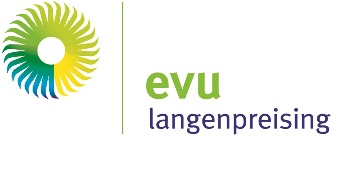 Merkblatt Unterlagen PV-AnlageEVU LangenpreisingAnmeldung und Inbetriebsetzung beim EVU LangenpreisingPer E-Mail an: evu@langenpreising.deAlle Formulare finden sie unter www.langenpreising.de/Netzbetrieb/Netzanschluss-Service für Installateure undErzeugungsanlagen am Niederspannungsnetz - Formulare - (vde.com) )PV-Anlagen ohne Stromspeicher:Anmeldung zum Netzanschluss vollständig ausgefüllt mit Unterschrift des Anlagenbetreibers und des ElektrofachbetriebsLageplan der geplanten Anlage mit Einzeichnung der AnlageWenn Inbetriebsetzung erfolgen soll (optional für jede Anlage individuell):Inbetriebsetzungsprotokoll – Erzeugungsanlagen Niederspannung Konformitätsnachweis für Erzeugungseinheiten Konformitätsnachweis für den Netz- und Anlagenschutz Prüfbericht für Erzeugungseinheiten Prüfbericht zum Netz- und Anlagenschutz Anlagenschemaplan, einpolig, mit Darstellung von Erzeugungseinheit, Messeinrichtung und NetzanschlussFormular Messkonzept für EigenerzeugungsanlagePV-Anlagen mit StrompeicherVollständig ausgefülltes Anmeldeformular mit Unterschrift des Anlagenbetreibers und des ElektrofachbetriebsAntragstellung für Erzeugungsanlagen am Niederspannungsnetz (Formulare auf Internetseite vorhanden)Datenblatt mit den technischen Daten des SpeichersÜbersichtsschaltplan des Anschlusses der Erzeugungsanlage an das Niederspannungsnetz mit den Daten der eingesetzten Betriebsmittel inkl. der Anordnung der Mess- und Schutzeinrichtungen sowie der Anordnung der ZählerplätzeKonformitätsnachweis für den Stromspeicher gemäß VDE AR-N 4105 sowie den dazugehörigen Prüfbericht (Herstellerbescheinigung)Beschreibung der Schutzeinrichtungen und einen Konformitätsnachweis für den Netz- und Anlagenschutz sowie den dazugehörigen Prüfbericht (Herstellerbescheinigung)Nachweis der ordnungsgemäßen Funktion des Energieflussrichtungssensors (über Formular Mindestanforderungen an den Netzanschluss von Stromspeicher nachzuweisen)Um die anschließende Inbetriebnahme des Stromspeichers vornehmen zu können, benötigen wir von Ihnen noch folgende Unterlagen:Vollständig ausgefüllte Inbetriebsetzungsanzeige mit Unterschrift des Anlagenbetreibers und ElektrofachbetriebsDas vom Anlagenbetreiber und Anlagenerrichter unterschriebene Inbetriebsetzungsprotokoll